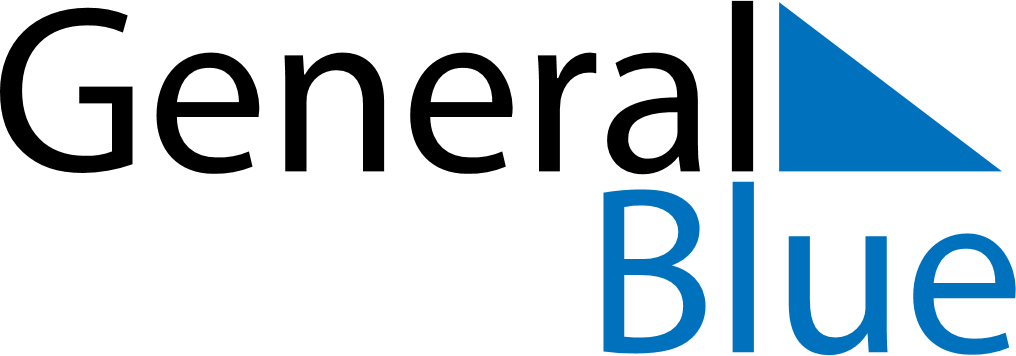 February 2024February 2024February 2024ArubaArubaSundayMondayTuesdayWednesdayThursdayFridaySaturday1234567891011121314151617Shrove Monday181920212223242526272829